Elternfragebogen Gesundheitszustand, Besonderheiten und Lebenssituation des Kindes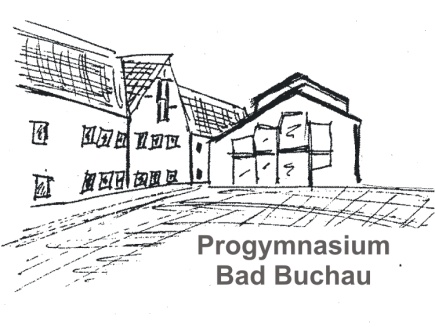 Für unsere pädagogische Arbeit ist es wichtig eine möglichst ganzheitliche Sicht auf ihr Kind zu bekommen. Informationen über den Gesundheitszustand ihres Kindes sind für unsere Arbeit im Schulalltag, aber auch bei außerunterrichtlichen Veranstaltungen (Ausflug, Lerngang, Schullandheim, etc.) unerlässlich, da wir dies bei der Planung und Vorbereitung berücksichtigen müssen.Akute Erkrankungen, chronische Erkrankungen, Operationen und weitere besondere Lebensumstände können zu vorübergehenden oder auch dauerhaften Krisen im Leben eines Menschen führen, die sich auf alle Lebensbereiche des Betroffenen auswirken. Als Pädagogen und Erzieher sehen wir es als unsere Aufgabe an, unsere Schülerinnen und Schüler auch in diesen Phasen des Lebens zu begleiten. Damit wir gemeinsam mit Ihnen frühzeitig unterstützende Maßnahmen ergreifen können, sind wir als Schule auf Ihre Informationen zum Gesundheitszustand, zur aktuellen Lebenssituation und zu Besonderheiten Ihres Kindes angewiesen. Selbstverständlich sind diese Angaben freiwillig und die erhobenen Daten werden von der Schule vertraulich behandelt und ausschließlich zum Wohle ihres Kindes innerhalb des Kollegiums genutzt. Selbstverständlich können Sie Ihre Einwilligung zur Verwendung dieser Daten jederzeit wiederrufen.Name, Vorname des Kindes, Klasse: _________________________________________________________Geburtsdatum: __________________Im Notfall sollen folgende Personen verständigt werden.Person: ____________________________	Telefon: ___________________________________Person: ____________________________	Telefon: ___________________________________Die im Rahmen stehenden Angaben sind freiwillig und können jederzeit widerrufen werden.Medikamente:Mein Kind nimmt keine MedikamenteMein Kind nimmt folgende Medikamente: ________________________________________________________________________________________________________________________________________________Folgendes sollte dabei besonders beachtet werden: __________________________________________________________________________________________________________________________________________________________________________________________________________________________________________Mein Kind hat folgende Medikamenten- bzw. Wirkstoffunverträglichkeit: _______________________________________________________________________________________________________________________Mein Kind hat Allergien/Lebensmittelunverträglichkeiten:NeinJa und zwar folgende: ____________________________________________________________________Folgendes sollte dabei besonders beachtet werden: ____________________________________________________________________________________________________________________________________________________________________________________________________________________________________________Mein Kind ist zurzeit:gesundkrank, es hat: ADS/ADHSAnfallserkrankungen, etwa EpilepsieAngststörungenAutismusAutoimmunerkrankungen, etwa Multiple SkleroseBluterkrankheitBorderline-StörungenDarmerkrankungen (Morbus Chron, Colitis ulcerosa)Diabetes mellitusEss-StörungenFibromyalgie (Schmerzerkrankungen)HerzerkrankungenKrebserkrankungenMukoviszidoseMuskelerkrankungenMigräneMutismusNeurodermititsNeurologische ErkrankungenOrthopädische ErkrankungenPsychosePsychische Störungen anderer ArtPsychosomatische ErkrankungenRheumaStoffwechselerkrankungenStörungen des Emotional- und Sozialverhaltens _______________________________________UnfallfolgenZwangsstörungenSonstiges: __________________________________________________________________________________________________________________Folgendes sollte dabei besonders beachtet werden: ____________________________________________________________________________________________________________________________________________________________________________________________________________________________________________Lebenssituation und persönliches soziales Umfeld des KindesGeburt eines Geschwisters ________________________________________________________________Trennung der Eltern/ Neue Partnerschaft ____________________________________________________Schwere Krankheit eines nahen Verwandten oder einer dem Kind nahestehenden Person_____________________________________________________________________________________________Tod eines nahen Verwandten oder einer dem Kind nahestehenden Person _____________________________________________________________________________________________Sonstiges ___________________________________________________________________________________________________________________________________________________________________________BesonderheitenDiagnostizierte Dyskalkulie (Rechenschwäche)Diagnostizierte LRS (Lese-Rechtschreibe-Schwäche)Sonstige Schwierigkeiten beim Lesen und SchreibenSonstiges __________________________________________________________________________________________________________________________________________________________________________Ein extra Gespräch ist erwünscht. Wir werden uns deswegen bei der Schulleitung melden.__________		_______________________________________________Datum				Unterschrift Erziehungsberechtigte